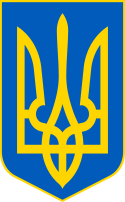 У К Р А Ї Н ААВАНГАРДІВСЬКА СЕЛИЩНА  РАДАОДЕСЬКОГО РАЙОНУ ОДЕСЬКОЇ ОБЛАСТІР І Ш Е Н Н Я    Розглянувши заяву гр. Кокіної Т. Г. про продовження терміну дії договору оренди земельної ділянки від 20.02.2020, укладеного для експлуатації та обслуговування магазину за адресою: Одеська область, Одеський район,                       с. Прилиманське, вул. Центральна, 113, приміщення 15, враховуючи рекомендації постійної комісії селищної ради з питань земельних відносин, природокористування, охорони пам’яток, історичного середовища та екологічної політики, керуючись Законом України «Про оренду землі», п. 34 ст. 26 Закону України «Про місцеве самоврядування в Україні», ст.ст.12, 93, 95, 96, 103, 122, 124 Земельного кодексу України, Авангардівська селищна рада вирішила:1. Поновити термін дії договору оренди земельної ділянки від 20.02.2020, укладеного з ФОП Кокіною Тамарою Генадіївною для експлуатації та обслуговування магазину за адресою: Одеська область, Одеський район,                      с. Прилиманське, вул. Центральна, 113, приміщення 15, до 20.02.2025 р.2. Встановити орендну плату в розмірі 10 (десяти) відсотків від нормативної грошової оцінки земельної ділянки величиною 1 268,03 грн (одна тисяча двісті шістдесят вісім гривень 03 коп.) в місяць, тобто 15 216,32 грн (п’янадцять тисяч двісті шістнадцять гривень  32 коп.) в рік.Оплату проводити щомісячно протягом 30 календарних днів, наступних за останнім календарним днем звітного місяця за реквізитами: Код області: 15;  Населений пункт: Авангардівська селищна ТГ;  Отримувач: ГУК в Од.обл./отг смт Аванг./18010900; Код отримувача (ЄДРПОУ): 37607526;  Банк отримувача: Казначейство України (ел. адм. подат.); Номер рахунку (IBAN): UA368999980334149815000015598; Код класифікації доходів бюджету: 18010900;  Найменування коду класифікації доходів бюджету: Орендна плата з фізичних осіб;  Наявність відомчої ознаки: "00" Без деталізації за відомчою ознакою.Нормативна грошова оцінка земельної ділянки становить 152 163,24 грн (сто п’ятдесят дві тисячі сто шістдесят три гривні 24 коп.).3. Доручити селищному голові укласти від імені Авангардівської № 2606 -VІІІвід 01.02.2024селищної ради додаткову угоду із ФОП Кокіною Т.Г. про продовження терміну дії договору оренди земельної ділянки.4. Контроль за виконанням рішення покласти на постійну комісію селищної ради з питань земельних відносин, природокористування, охорони пам’яток, історичного середовища та екологічної політики.Селищний голова                                                      Сергій ХРУСТОВСЬКИЙ№ 2606 -VІІІвід 01.02.2024Про поновлення договору оренди земельної ділянки з гр. Кокіною Т.Г.